Year 11 Standard Mathematics Assessment Task 2 2023 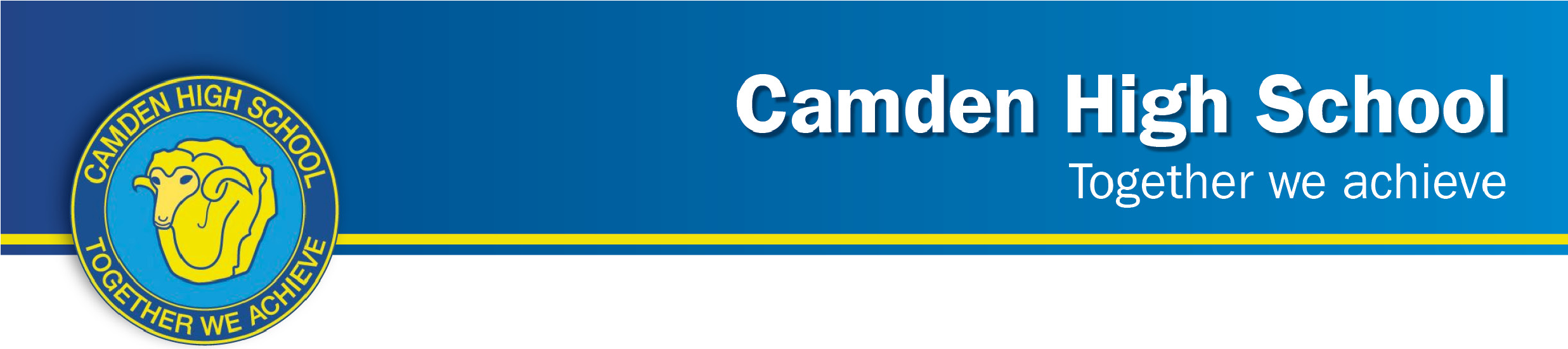 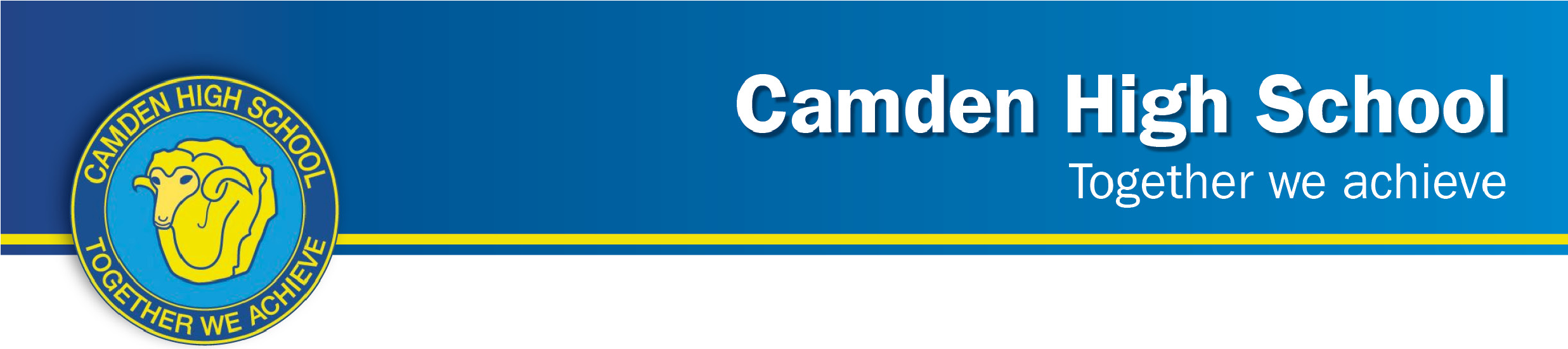 Name………………………………….                               Teacher:……………………………………  TOPIC: Applications of Perimeter, Area & Volume TOPIC: Applications of Perimeter, Area & Volume TOPIC: Applications of Perimeter, Area & Volume MARKS: 47MARKS: 47SUBMISSION REQUIREMENTS:Hand in by Monday 29th May, 2023 (Week 6)SUBMISSION REQUIREMENTS:Hand in by Monday 29th May, 2023 (Week 6)SUBMISSION REQUIREMENTS:Hand in by Monday 29th May, 2023 (Week 6)WEIGHTING:  30% WEIGHTING:  30% OUTCOMES TO BE ASSESSED: MS11-3 solves problems involving quantity measurement, including accuracy and the choice of relevant units MS11-4 performs calculations in relation to two-dimensional and three-dimensional figures MS11-9 uses appropriate technology to investigate, organise and interpret information in a range of contexts MS11-10 justifies a response to a given problem using appropriate mathematical terminology and/or calculations OUTCOMES TO BE ASSESSED: MS11-3 solves problems involving quantity measurement, including accuracy and the choice of relevant units MS11-4 performs calculations in relation to two-dimensional and three-dimensional figures MS11-9 uses appropriate technology to investigate, organise and interpret information in a range of contexts MS11-10 justifies a response to a given problem using appropriate mathematical terminology and/or calculations OUTCOMES TO BE ASSESSED: MS11-3 solves problems involving quantity measurement, including accuracy and the choice of relevant units MS11-4 performs calculations in relation to two-dimensional and three-dimensional figures MS11-9 uses appropriate technology to investigate, organise and interpret information in a range of contexts MS11-10 justifies a response to a given problem using appropriate mathematical terminology and/or calculations OUTCOMES TO BE ASSESSED: MS11-3 solves problems involving quantity measurement, including accuracy and the choice of relevant units MS11-4 performs calculations in relation to two-dimensional and three-dimensional figures MS11-9 uses appropriate technology to investigate, organise and interpret information in a range of contexts MS11-10 justifies a response to a given problem using appropriate mathematical terminology and/or calculations OUTCOMES TO BE ASSESSED: MS11-3 solves problems involving quantity measurement, including accuracy and the choice of relevant units MS11-4 performs calculations in relation to two-dimensional and three-dimensional figures MS11-9 uses appropriate technology to investigate, organise and interpret information in a range of contexts MS11-10 justifies a response to a given problem using appropriate mathematical terminology and/or calculations DIRECTIONAL VERBS:Solve: find the value.Calculate: ascertain/determine from given facts, figures or information.Investigate: plan, inquire into and draw conclusions aboutOrganise: arrange in orderInterpret: draw meaning fromJustify - Support an argument or conclusionDIRECTIONAL VERBS:Solve: find the value.Calculate: ascertain/determine from given facts, figures or information.Investigate: plan, inquire into and draw conclusions aboutOrganise: arrange in orderInterpret: draw meaning fromJustify - Support an argument or conclusionDIRECTIONAL VERBS:Solve: find the value.Calculate: ascertain/determine from given facts, figures or information.Investigate: plan, inquire into and draw conclusions aboutOrganise: arrange in orderInterpret: draw meaning fromJustify - Support an argument or conclusionDIRECTIONAL VERBS:Solve: find the value.Calculate: ascertain/determine from given facts, figures or information.Investigate: plan, inquire into and draw conclusions aboutOrganise: arrange in orderInterpret: draw meaning fromJustify - Support an argument or conclusionDIRECTIONAL VERBS:Solve: find the value.Calculate: ascertain/determine from given facts, figures or information.Investigate: plan, inquire into and draw conclusions aboutOrganise: arrange in orderInterpret: draw meaning fromJustify - Support an argument or conclusionTASK DESCRIPTION: In this task, you will explore practical application of Perimeter, Area and Volume by completing the three sections detailed below.This assessment is a TAKE-HOME task consisting of 3 sections as below: Section 1 (Part A and B) – Perimeter, Surface Area and Volume totalling 24 marks of the total marks.Section 2 - Surface Area, Volume of Prisms, Pyramids and Spheres applications totalling 13 marks of the total marks.Section 3 - Trapezoidal rule applications totalling 10 marks of the total marks.Your work will be marked on your ability to answer the questions correctly showing mathematical working, reasoning and/or calculations. TASK DESCRIPTION: In this task, you will explore practical application of Perimeter, Area and Volume by completing the three sections detailed below.This assessment is a TAKE-HOME task consisting of 3 sections as below: Section 1 (Part A and B) – Perimeter, Surface Area and Volume totalling 24 marks of the total marks.Section 2 - Surface Area, Volume of Prisms, Pyramids and Spheres applications totalling 13 marks of the total marks.Section 3 - Trapezoidal rule applications totalling 10 marks of the total marks.Your work will be marked on your ability to answer the questions correctly showing mathematical working, reasoning and/or calculations. TASK DESCRIPTION: In this task, you will explore practical application of Perimeter, Area and Volume by completing the three sections detailed below.This assessment is a TAKE-HOME task consisting of 3 sections as below: Section 1 (Part A and B) – Perimeter, Surface Area and Volume totalling 24 marks of the total marks.Section 2 - Surface Area, Volume of Prisms, Pyramids and Spheres applications totalling 13 marks of the total marks.Section 3 - Trapezoidal rule applications totalling 10 marks of the total marks.Your work will be marked on your ability to answer the questions correctly showing mathematical working, reasoning and/or calculations. TASK DESCRIPTION: In this task, you will explore practical application of Perimeter, Area and Volume by completing the three sections detailed below.This assessment is a TAKE-HOME task consisting of 3 sections as below: Section 1 (Part A and B) – Perimeter, Surface Area and Volume totalling 24 marks of the total marks.Section 2 - Surface Area, Volume of Prisms, Pyramids and Spheres applications totalling 13 marks of the total marks.Section 3 - Trapezoidal rule applications totalling 10 marks of the total marks.Your work will be marked on your ability to answer the questions correctly showing mathematical working, reasoning and/or calculations. TASK DESCRIPTION: In this task, you will explore practical application of Perimeter, Area and Volume by completing the three sections detailed below.This assessment is a TAKE-HOME task consisting of 3 sections as below: Section 1 (Part A and B) – Perimeter, Surface Area and Volume totalling 24 marks of the total marks.Section 2 - Surface Area, Volume of Prisms, Pyramids and Spheres applications totalling 13 marks of the total marks.Section 3 - Trapezoidal rule applications totalling 10 marks of the total marks.Your work will be marked on your ability to answer the questions correctly showing mathematical working, reasoning and/or calculations. Section 1: Part A - You’re the Designer Now Part B – Familiar Shapes Around Me             /6                /18             /6                /18Section 2: Covered in Chocolates                /13                 /13 Section 3: Designing a Rock-Climbing Wall                /10                 /10 Total                / 47               / 47ASSESSMENT CRITERIA: Task Instructions:  Ensure ALL working out is clearly shown and instructions for setting out diagrams with labelling are followed.Make sure to submit your work in a with your name and teacher clearly written and with the marking criteria.ALL WORK MUST BE SUBMITTED TO YOUR CLASS TEACHER BY Monday 29th MAY 2023 You will be marked on your ability to: Solve practical problems requiring the calculation of perimetersCalculate the surface area of solids including but not limited to prisms, cylinders, spheres and composite solidsCalculate the volume of solids including but not limited to prisms, cylinders, spheres, pyramids and composite solidsConvert between units of volume and capacityApply the Trapezoidal Rule with four applicationsSolve problems involving perimeter, area, surface area, volumes, and capacity in a variety of contexts